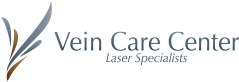 Cosmetic Medical HistoryAll questions contained in this questionnaire are strictly confidential and will become part of your medical record. All questions must be answered. Failure to do so will result in an inaccurate medical record and may affect your insurance processing. PLEASE ASK if you have any questions.Date: ____/_____/_____	Your Name: (Last, First, MI)__________________________________________    Date of Birth:___/____/_____   Age: _____How do you identify yourself: (Place an “X”)   Male_____   Female _____   Other______Pharmacy – Name: _______________________________ Location: _________________________________________PLEASE CIRCLE BELOW ALL MEDICAL DIAGNOSES YOU HAVE:PLEASE CIRCLE THE ANSWER THAT FITS YOU – FEMALES ONLY:PLEASE CIRCLE ALL THE CONDITIONS/SURGERIES YOU HAVE HAD (FEMALE CONTINUED):PLEASE PLACE AN “X” IN THE ANSWER THAT FITS YOUR FAMILY:PLEASE FILL IN THE BLANKS AND CIRCLE THE ANSWER THAT FITS YOU:FITZPATRICK CLASSIFICATION SYSTEM (Please check which applies)Skin Type			Skin Color		Characteristics____ I				White			Always burns, never tans____ II				White			Usually burns, never tans____III				White			Sometimes mild burn, tans about average____ IV				White			Rarely burns, tans more than average____ V				Brown			Rarely burns, tans perfectly____ VI				Black			Never burns, deeply pigmentedSKIN TYPE:Does your skin ever flake or feel tight and dry?			Frequently	Occasionally	RarelyIs your skin shiny a few hours after cleansing?			Frequently	Occasionally	RarelyHow often do you experience blackheads or blemishes?		Frequently	Occasionally	RarelyHow noticeable are your pores?					Very		Not VeryFor Microdermabrasion/HydraFacial:Have you seen a dermatologist for your skin?   [  ]Yes   [  ]NoHave you ever had laser surgery, microdermabrasion or peels?  [  ]Yes   [  ]No   If so, when? ____________________________What type of skin products are you using now? ________________________________________________________________Have you ever had Botox/Collagen fillers?  [  ]Yes   [  ]No   If so, when? ______________________________________________Have you ever had skin cancer? If yes, where and what treatments? ________________________________________________For Hair Reduction/Electrolysis:What color is the hair of concern: _________  What area needs treatment: ______________________________Do you shave? [  ]Yes   [  ]No     Do you pluck? [  ]Yes   [  ]No   Do you use a cream for hair removal? [  ]Yes   [  ]NoFor any skin conditions (redness, rosacea, pores, wrinkles, etc.):Do you have rosacea? [  ]Yes   [  ]No     If yes, what have you tried and for how long? ___________________________________Do you have acne? [  ]Yes   [  ]No     Is it cystic? [  ]Yes   [  ]No     Do you have scars? [  ]Yes   [  ]No     What have you tried in the past?(creams, prescriptions, treatments, etc.)___________________________________________What are you concerned about with your skin? (wrinkles, pores, dryness, oily, etc.)___ _________________________________What current products do you use on your skin (face wash, creams, etc – prescription and over the counter): _______________________________________________________________________________________________________For Tattoo Removal:When did you get your tattoo? ___________ Location(s) on body of tattoo to be removed ______________________________Please circle Yes/No:For Microneedling with Radiofrequency (Secret RF):What are your concerns? Acne, pores, wrinkles, scars, etc. ________________________________________________What other treatments have you have had to address your concerns? _______________________________________Do you have a pacemaker? Yes or No (Circle one)Have you had microneedling done before or do you use a device at home? ___________________________________Do you want Nitrous for your treatment? ($25 additional)  Yes or No (Circle one)For TruSculpt Treatments: Are you looking for fat reduction or muscle building? _____________________________________________________Areas you would like treated?  Please circle below:Have you had treatments to these areas before? If yes, when: _______________________________________________Thank you for providing this important information about your medical history.  Please be advised that completing preliminary health and insurance questionnaires does not establish a physician-patient relationship with this practice.  Dr. Aggarwal and the staff will review your health history and conduct an initial evaluation to determine whether you are a suitable candidate and whether the practice will accept you as a patient.Responsible Party Signature:____________________________________________________     Date: ____________________Relationship to Patient (if other than self): _____________________________________________________Notes:__________________________________________________________________________________________________________________________________________________________________________________________________________________________________________________________________________________________________________________________________________________________________________________________________________________________________________________________________________________________________________________________________________________________________________________________________________________________________________________________________________________________________________________________________________________________________________________PAST MEDICAL HISTORYPAST MEDICAL HISTORYPAST MEDICAL HISTORYPAST MEDICAL HISTORYPAST MEDICAL HISTORYDiabetesHeart Disease/Congestive Heart FailureHepatitis/Liver DiseaseHypertension (high blood pressure  Kidney DiseaseMigrainesLung DiseaseB12  deficiencyRestless LegsHIVArterial DiseaseStrokeCancerHole in your heart (Patent Foramen Ovale)Pacemaker AnemiaLymphedemaAsthmaArthritisOTHER:______________________________________________PAST MEDICAL HISTORY: PREGNANCY/NURSING HISTORY PAST MEDICAL HISTORY: PREGNANCY/NURSING HISTORY PAST MEDICAL HISTORY: PREGNANCY/NURSING HISTORY PAST MEDICAL HISTORY: PREGNANCY/NURSING HISTORY PAST MEDICAL HISTORY: PREGNANCY/NURSING HISTORY PAST MEDICAL HISTORY: PREGNANCY/NURSING HISTORY PAST MEDICAL HISTORY: PREGNANCY/NURSING HISTORY QUESTIONANSWERSANSWERSANSWERSANSWERSANSWERSANSWERSAre you nursing?YesNoAre you planning more children? Yes NoAre you Pregnant? YesNoIf yes, which Trimester?FirstSecondThird How many pregnancies have you had? #________How many C-sections?#________How many Vaginal Deliveries?#_______Have you had a blood clot from pregnancy?YesNo Are you taking birth control pills? YesNoIf no, have you taken them in the past? YesNoAre you taking Hormone Replacement Therapy? YesNoIf no, have you taken them in the past? YesNoFibroids EndometriosisC-SectionHysterectomyOvary RemovalOvarian CystsMyomectomyUterine AblationOTHER: ________________________________OTHER: ________________________________		PAST SURGERIES – NON VEIN		PAST SURGERIES – NON VEINSURGERYYEAR		PAST VEIN SURGERIES		PAST VEIN SURGERIESSURGERY (STRIPPING, LASER, ETC.)YEARFAMILY HISTORY FOR VENOUS DISEASESFAMILY HISTORY FOR VENOUS DISEASESFAMILY HISTORY FOR VENOUS DISEASESFAMILY HISTORY FOR VENOUS DISEASESFAMILY HISTORY FOR VENOUS DISEASESFAMILY HISTORY FOR VENOUS DISEASESCONDITIONMOTHERFATHERBROTHER SISTEROTHER FAMILYRosaceaAcneMelanoma or skin cancersSOCIAL HISTORYSOCIAL HISTORYSOCIAL HISTORYSOCIAL HISTORYSOCIAL HISTORYSOCIAL HISTORYOCCUPATION:Are you retired?YesNo Do you drink alcohol?YesNoIf yes, how many times have you had more than 4 drinks in one day in the past year? _____# of times more than 4 drinks in one dayDo you smoke?YesNoIf yes, do you smoke: (circle)less than 9 cig/dayGreater than 10 cig/dayDo you use chewing tobacco?YesNoIf you smoke:What age did you start? age______How many packs per day? ____packs/dayHave you thought about quitting? Yes NoIf you are a FORMER Smoker:How long did you smoke?______yearsAt what age did you start? age____How packs per day?___packs/dayMarital Status? Married UnmarriedDivorced WidowedOther________Do you have children? YesNo If yes, how many children? _______CURRENT MEDICATIONS (please include all over the counter and supplements)CURRENT MEDICATIONS (please include all over the counter and supplements)CURRENT MEDICATIONS (please include all over the counter and supplements)NameStrengthFrequency (how often)ALLERGIESALLERGIESALLERGIESMedication/FoodType of reaction (rash, hives, etc.)CIRCLE severity of reactionmild       moderate       severemild       moderate       severemild       moderate       severemild       moderate       severeBlack TattooYesNoKeloid ScarsYesNoTanning within the last 6 weeksYesNoDid you have an allergic reaction to your tattoo?YesNoHypersensitivity to skin productsYesNoColor TattooYesNoHivesYesNoUse of acne products/drugsYesNoSteroid use?YesNoSkin infectionsYesNoProfessional InkYesNoSkin CancerYesNoPhoto sensitizing substancesYesNoAny Previous Tattoo RemovalYesNoHomemade InkYesNoWaxingYesNoCold soresYesNoNeedle phobia?YesNoAutoimmune medications? YesNoElectrolysis to areaYesNoLower AbdomenUpper AbdomenRight FlankLeft FlankBackBra BulgeArmsFront of LegsBack of LegsInner ThighsOuter ThighsButtocks